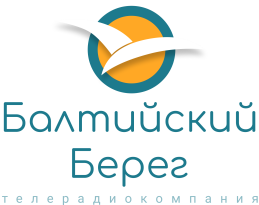 Муниципальное бюджетное учреждение«Телерадиокомпания «БАЛТИЙСКИЙ БЕРЕГ»КОДЕКС ЭТИКИи служебного поведения работников Муниципального бюджетного учреждения «Телерадиокомпания «БАЛТИЙСКИЙ БЕРЕГ» Сосновоборский городской округЛенинградской областиI. Общие положения1. Кодекс этики и служебного поведения сотрудников МБУ «ТРК «БАЛТИЙСКИЙ БЕРЕГ» (далее ‒ Учреждение) разработан в соответствии с положениями Конституции Российской Федерации, Трудового кодекса Российской Федерации, Федерального закона «О противодействии коррупции», Федерального закона «О средствах массовой информации» и иных нормативных правовых актов Российской Федерации, а также основан на общепризнанных нравственных принципах и нормах российского общества и государства.2. Кодекс представляет собой свод общих принципов профессиональной этики и правил служебного поведения, которыми должны руководствоваться все работники Учреждения (далее ‒ работники) независимо от замещаемых ими должностей.3. Целью Кодекса является установление этических норм и правил служебного поведения работников для достойного выполнения ими своей профессиональной служебной деятельности, а также содействие укреплению авторитета работника средств массовой информации, доверию граждан к работе муниципального учреждения  и обеспечение единых норм поведения работников Учреждения.4. Кодекс призван повысить эффективность выполнения работниками своих должностных обязанностей. 5. Гражданин, поступающий на работу в Учреждение, обязан ознакомиться с положениями Кодекса и соблюдать их в своей профессиональной деятельности.6. Каждый работник должен принимать все необходимые меры для соблюдения положений Кодекса, а каждый гражданин Российской Федерации вправе ожидать от работника Учреждения поведения в отношении с ним в соответствии с положением Кодекса. 7. Знание и соблюдение работниками положений Кодекса является одним из критериев оценки их профессиональной деятельности и служебного поведения.II. Общие принципы и правила служебного поведения 8. Основные принципы служебного поведения являются основой поведения граждан Российской Федерации в связи с нахождением их на работе. 9. Деятельность работника Муниципального бюджетного учреждения «Телерадиокомпания «БАЛТИЙСКИЙ БЕРЕГ» основывается на следующих принципах:- соблюдение законности;- профессионализм и компетентность;- независимость;- добросовестность;- конфиденциальность;- справедливость;- информационная открытость;- беспристрастность;- соблюдение общих нравственных норм.10. Работники, сознавая ответственность перед гражданами, обществом и государством, призваны: а) исполнять должностные обязанности добросовестно и на высоком профессиональном уровне в целях обеспечения эффективной работы Учреждения;б) исходить из того, что признание, соблюдение и защита прав и свобод человека и гражданина определяют основной смысл и содержание деятельности МБУ «ТРК «БАЛТИЙСКИЙ БЕРЕГ» и работников;в) осуществлять свою деятельность в пределах своих полномочий и полномочий Учреждения;г) не оказывать предпочтения каким-либо профессиональным или социальным группам и организациям, быть независимым от влияния отдельных граждан, профессиональных или иных социальных групп и организаций; д) исключать действия, связанные с влиянием каких-либо личных, имущественных (финансовых) и иных интересов ,препятствующих добросовестному исполнению ими должностных обязанностей;е) уведомлять руководство Учреждения, органы прокуратуры или другие органы государственной власти и органы местного самоуправления обо всех случаях обращения к работнику каких-либо лиц в целях склонения его к совершению коррупционных нарушений; ж) соблюдать установленные федеральными законами ограничения и запреты, исполнять обязанности, связанные с профессиональной деятельностью; з) соблюдать беспристрастность, исключающую возможность влияния на их служебную деятельность решений политических партий и общественных объединений;и) соблюдать нормы служебной, профессиональной этики и правила делового поведения; к) проявлять корректность и внимательность в обращении с гражданами и должностными лицами;л) проявлять терпимость и уважение к обычаям и традициям народов России и других государств, учитывать культурные и иные особенности различных этнических, социальных групп и конфессий, способствовать межнациональному и межконфессиональному согласию;м) воздерживаться от поведения, которое могло бы вызвать сомнение в добросовестном исполнении работниками МБУ «ТРК «БАЛТИЙСКИЙ БЕРЕГ» должностных обязанностей, а также избегать конфликтных ситуаций, способных нанести ущерб репутации Учреждения;н) принимать предусмотренные законодательством Российской Федерации меры по недопущению возникновению конфликта интересов и урегулированию возникших случаев конфликта интересов;о) воздерживаться от публичных высказываний, суждений и оценок в отношении деятельности Учреждения, его руководителя и работников, если это не входит в должностные обязанности работника;п) соблюдать правила публичных выступлений и предоставления служебной информации Учреждения;р) уважительно относиться к деятельности представителей иных средств массовой информации по информированию общества о работе МБУ «ТРК «БАЛТИЙСКИЙ БЕРЕГ», оказывать содействие в установленном порядке в достоверном информировании граждан о работе Учреждения; c) постоянно стремиться к обеспечению как можно более эффективного распоряжения ресурсами, находящимися в сфере его ответственности и деятельности Учреждения. Работники Учреждения должны соблюдать следующие общие правила служебного поведения:а) признание, соблюдение и защита прав и свобод человека и гражданина определяют основной смысл и содержание деятельности Учреждения;б) должностные обязанности работников исполняются добросовестно и профессионально в целях обеспечения эффективной работы Учреждения;в) деятельность работника осуществляется в пределах предмета и целей деятельности Учреждения, а также полномочий, закрепленных в должностной инструкции;г) при исполнении своих должностных обязанностей работник должен:- быть независимым от влияния отдельных граждан, профессиональных или социальных групп и организаций;- воздерживаться от поведения, которое могло бы вызвать сомнение в добросовестном исполнении им должностных обязанностей, в том числе связанное с влиянием каких-либо личных, имущественных (финансовых) и иных интересов, а также избегать конфликтных ситуаций, способных нанести ущерб его репутации или авторитету Учреждения;- соблюдать беспристрастность, исключающую возможность влияния на его деятельность решений политических партий и общественных объединений;- соблюдать нормы профессиональной этики и правила делового поведения;- проявлять корректность и внимательность в обращении с гражданами и должностными лицами;- проявлять терпимость и уважение к обычаям и традициям народов России и других государств, учитывать культурные и иные особенности различных этнических, социальных групп и конфессий, способствовать межнациональному и межконфессиональному согласию;- уважительно относиться к деятельности представителей средств массовой информации по информированию общества о работе Учреждения, а также оказывать содействие в получении достоверной информации в установленном порядке;- постоянно стремиться к обеспечению как можно более эффективного распоряжения ресурсами, находящимися в сфере его ответственности;- противодействовать проявлениям коррупции и предпринимать меры по ее профилактике в порядке, установленном действующим законодательством;- проявлять при исполнении должностных обязанностей честность, беспристрастность и справедливость, не допускать коррупционно опасного поведения (поведения, которое может восприниматься окружающими как обещание или предложение дачи взятки, как согласие принять взятку или как просьба о даче взятки либо как возможность совершить иное коррупционное правонарушение).д) при исполнении своих должностных обязанностей работник не должен:- оказывать предпочтение каким-либо профессиональным или социальным группам и организациям;- использовать должностное положение для оказания влияния на деятельность организаций, должностных лиц и граждан при решении вопросов личного характера.8. В целях противодействия коррупции работнику рекомендуется:- уведомлять работодателя, органы прокуратуры, правоохранительные органы обо всех случаях обращения к нему каких-либо лиц в целях склонения к совершению коррупционных правонарушений;- не получать в связи с исполнением должностных обязанностей вознаграждения от физических и юридических лиц (подарков, денежного вознаграждения, ссуд, услуг материального характера, платы за развлечения, отдых, за пользование транспортом и иные вознаграждения);- принимать меры по недопущению возникновения конфликта интересов и урегулированию возникших случаев конфликта интересов, не допускать при исполнении должностных обязанностей возникновения ситуаций личной заинтересованности, которая приводит или может привести к конфликту интересов, уведомлять своего непосредственного руководителя о возникшем конфликте интересов или о возможности его возникновения, как только ему станет об этом известно.9. Работник может обрабатывать и передавать служебную информацию при соблюдении действующих в Учреждении норм и требований, принятых в соответствии с законодательством Российской Федерации.Работник обязан принимать соответствующие меры по обеспечению безопасности и конфиденциальности информации, которая стала известна ему в связи с исполнением им должностных обязанностей, за несанкционированное разглашение которой он несет ответственность. 10. Работник, наделенный организационно-распорядительными полномочиями по отношению к другим работникам, должен:- стремиться быть для них образцом профессионализма, безупречной репутации, способствовать формированию в организации либо ее подразделении благоприятного для эффективной работы морально-психологического климата;- принимать меры по предупреждению коррупции, а также меры к тому, чтобы подчиненные ему работники не допускали коррупционно опасного поведения, своим личным поведением подавать пример честности, беспристрастности и справедливости;- не допускать случаев принуждения работников к участию в деятельности политических партий, общественных объединений и религиозных организаций;- принимать меры по предотвращению или урегулированию конфликта интересов в случае, если ему стало известно о возникновении у подчиненного ему работника личной заинтересованности, которая приводит или может привести к конфликту интересов. III. Этические правила служебного поведения работников11. В служебном поведении работнику необходимо исходить из конституционных положений о том, что человек, его права и свободы являются высшей ценностью, и каждый гражданин имеет право на неприкосновенность частной жизни, личную и семейную тайну, защиту чести, достоинства, своего доброго имени.12. В служебном поведении работник воздерживается от:- любого вида высказываний и действий дискриминационного характера по признакам пола, возраста, расы, национальности, языка, гражданства, социального, имущественного или семейного положения, политических или религиозных предпочтений;- грубости, проявлений пренебрежительного тона, заносчивости, предвзятых замечаний, предъявления неправомерных, незаслуженных обвинений;- угроз, оскорбительных выражений или реплик, действий, препятствующих нормальному общению или провоцирующих противоправное поведение.13. Работники призваны способствовать своим служебным поведением установлению в коллективе деловых взаимоотношений и конструктивного сотрудничества друг с другом.Работники должны быть вежливыми, доброжелательными, корректными, внимательными и проявлять терпимость в общении с гражданами и коллегами.14. Внешний вид работника при исполнении им должностных обязанностей в зависимости от условий трудовой деятельности должен способствовать уважительному отношению граждан к Учреждению, а также, при необходимости, соответствовать общепринятому деловому стилю, который отличают сдержанность, традиционность, аккуратность.IV. Ответственность за нарушение положений Кодекса1. Нарушение работником положений Кодекса рассматривается на заседаниях коллегиальных органов, предусмотренных уставом Учреждения и (или) комиссии по урегулированию споров между участниками служебных отношений и при подтверждении факта нарушения подлежат моральному осуждению. 2. Соблюдение положений Кодекса учитывается при проведении аттестации, формировании кадрового резерва для выдвижения на вышестоящие должности в Учреждении, а также при наложении дисциплинарных взысканий.ПРИНЯТО Общим собранием «23» января 2023 г. Протокол № 3УТВЕРЖДЕНО Приказом № 2____от «23» января 2023 г.